Pot de fleur(Case :….)MatérielCarton brun 3 ½ x 9 rainez à 2 et 5 ½Carton brun 2 ¼ x 4 ½Carton blanc 2 1/8 x 4 ¼Poinçon fleurBande papier motif 3 ½ x ½Étape 1Rainez votre carton à 2 et 5 ½Étape 2Sur votre tranche en diagonal alignez votre coin  comme sur photo à ½ et trancher des deux côtésÉtape 3Appliquer du ruban deux côtés, le plus près du bord possibleÉtape 4Faites votre bordure, ondulé, collez sur le potÉtape 5Collez votre bande à motifÉtape 6Coller votre carton blanc sur le carton brun, ce dernier sert à écrire votre messageÉtape 7Collez vos fleurs sur votre carton à message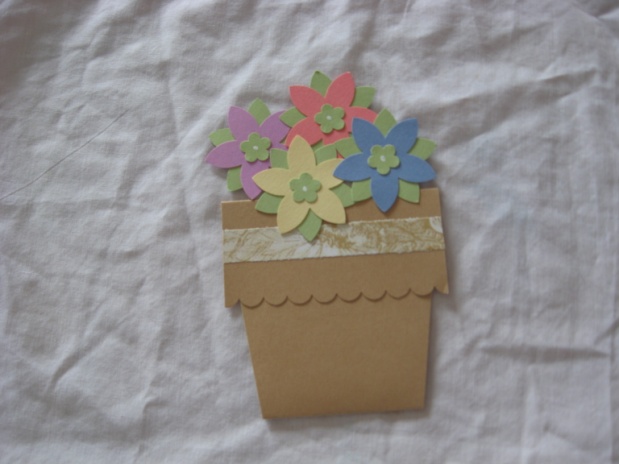 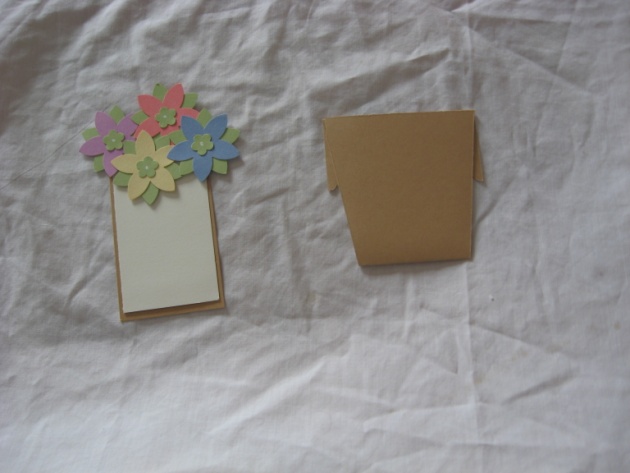 